CARTA DE RENUNCIA A ORGANIZACIÓN POLITICALima, 26 de Agosto del 2020Abog. Fernando Miguel Rodríguez PatrónDirector Nacional de Registro de Organizaciones Políticas De mi mayor consideración a usted me presento y con el debido respeto digo:Yo, XXXXXXXXXXXXXXXXXXX, identificado con DNI N° XXXXXXXX y domiciliado en XXXXXXXXXXXXXXXXX distrito de XXXXXXXXXXXXXXXX, provincia de XXXXXXXXXX, departamento de XXXXXXXXXX.Que, mediante la presente, por razones que en el futuro expresaré oportunamente, formulo mi RENUNCIA IRREVOCABLE COMO MILITANTE DEL PARTIDO DE XXXXXXXXXXXX, por lo que debe retirarse mi nombre del padrón de afiliados que figura en el Registro de Organizaciones Políticas del Jurado Nacional de Elecciones. 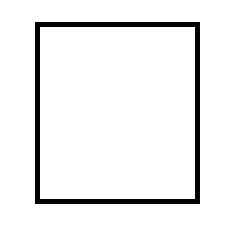 Atentamente, _________________________    JUAN MANUEL FACHIN PEREZDNI N° 0009829                                               Huella dactilar